How to Post Ivy Tech Grades in Campus ConnectLog into Campus Connect. If you have not logged in for 60 days, you will want to click on reset password to create a new password before you can log in.  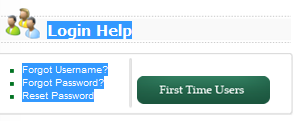 http://cc.ivytech.edu/cp/home/displaylogin   After you are logged into Campus Connect, click on Final grades.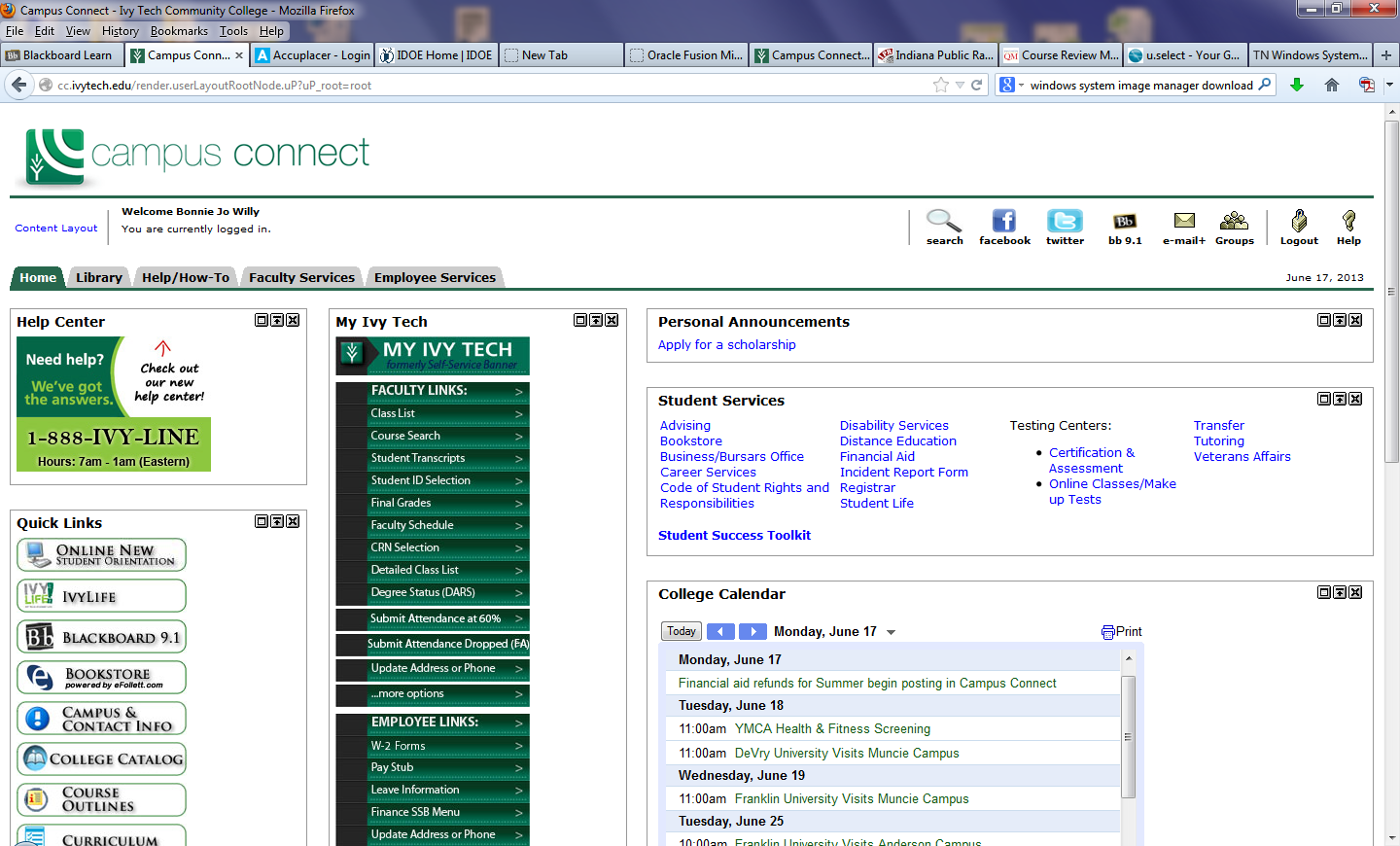 Select the current term. If it is a year-long course, it will be posted as Spring. 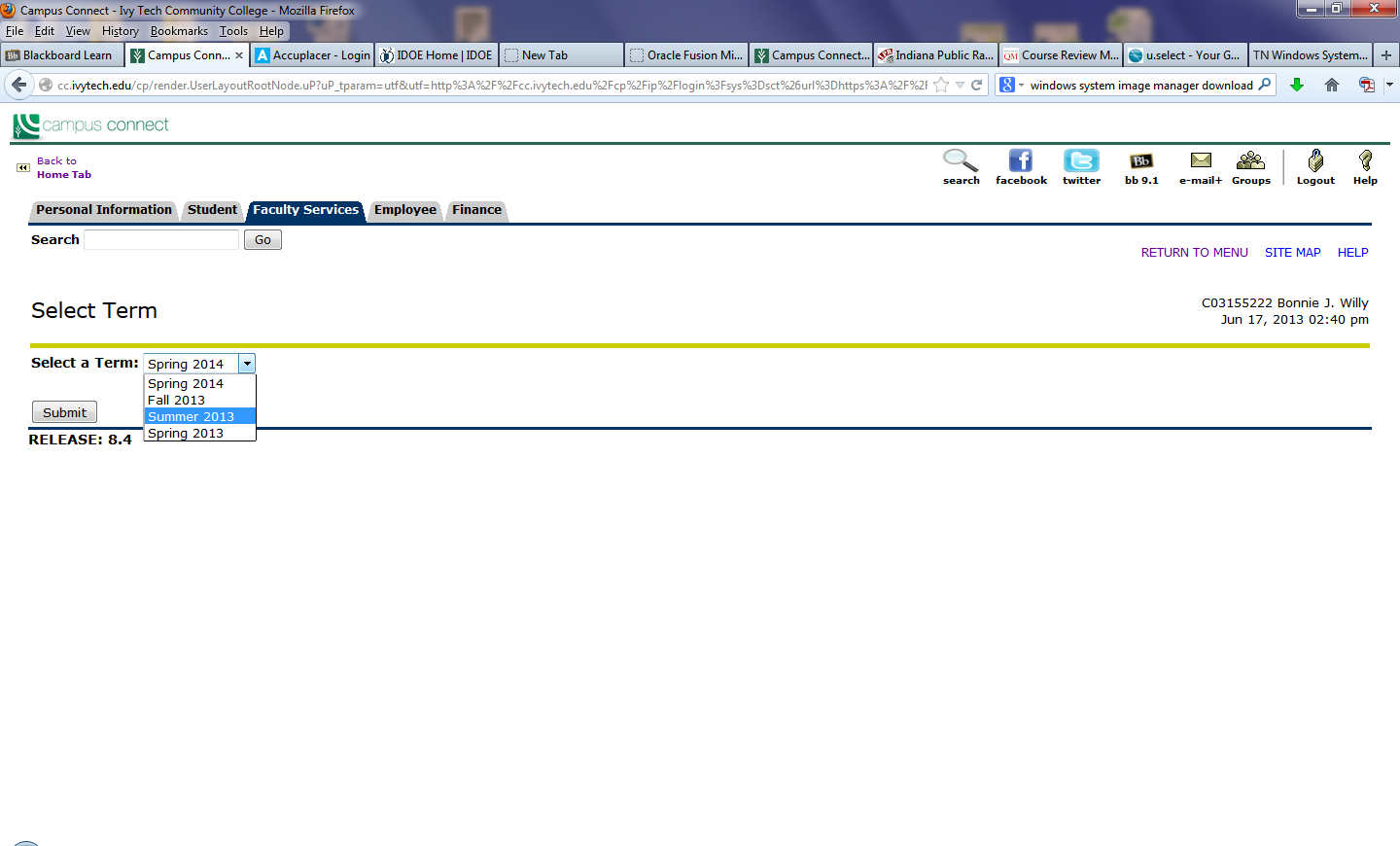 Click on your course in the dropdown menu. 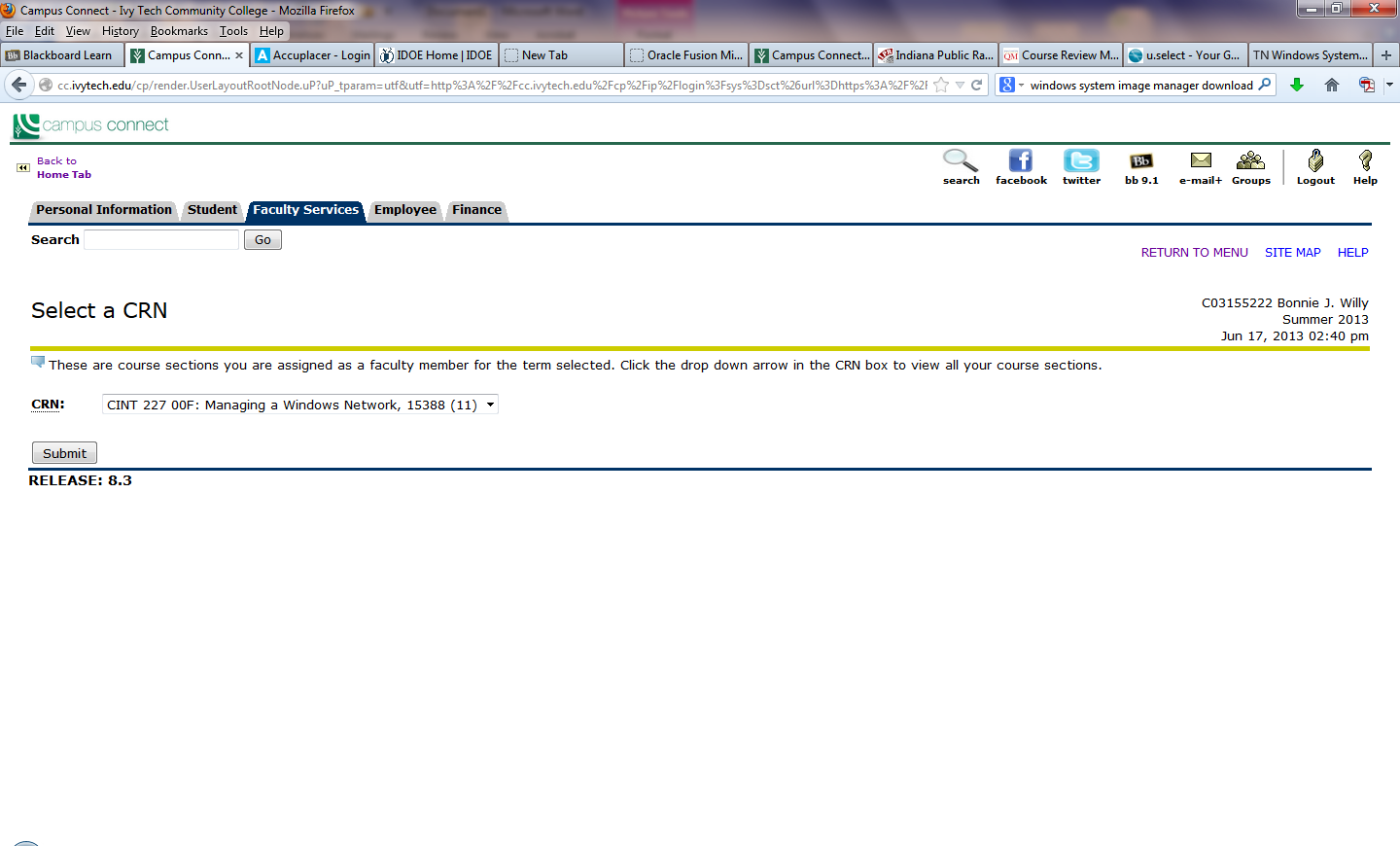 Do you have any withdrawals, D or F’s? If so, leave the grade as none. Otherwise, select a grade A-C. Do not use any other items in this box.  To withdraw students, email  bwilly@ivytech.edu saying “please withdraw these students:  ________”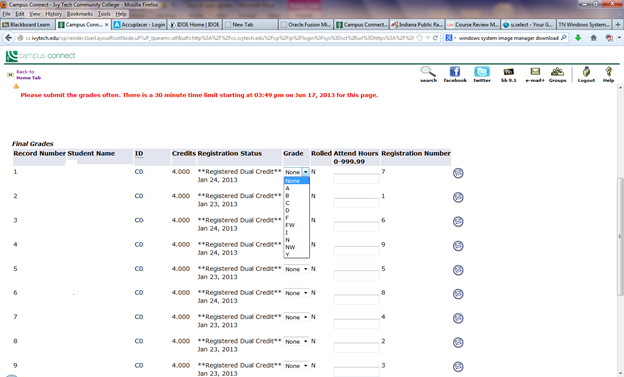 Click SUBMIT when you are finished posting all grades.Email bwilly@ivytech.edu “grades DONE”  If you have students who need to be withdrawn, be sure to list them in the email “please withdraw these students:  ________”